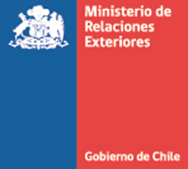                     REPÚBLICA DE CHILE  MINISTERIO DE RELACIONES EXTERIORESSUBSECRETARÍA DE RELACIONES EXTERIORESADJUDICA CONCURSO ANUAL DE PROYECTOS DE LA DIVISIÓN DE LAS CULTURAS, LAS ARTES, EL PATRIMONIO Y LA DIPLOMACIA PÚBLICA, AL PROGRAMA DE APOYO A LA TRADUCCIÓN E IMPRESIÓN PARA EDITORIALES EXTRANJERAS, AÑO 2024.RESOLUCIÓN EXENTA N° SANTIAGO, VISTOS: Lo dispuesto en el Decreto con Fuerza de Ley N° 1/19.653, de 2000, del Ministerio Secretaría General de Presidencia, que fija el texto refundido, coordinado y sistematizado de la Ley N°18.575, Orgánica Constitucional de Bases Generales de la Administración del Estado; la Ley N° 19.880, que establece Bases de los Procedimientos Administrativos que rigen los Actos de los Órganos de la Administración del Estado; la Ley N° 21.640, de Presupuestos del Sector Público correspondiente al año 2024; la Ley N° 21.080, que modifica diversos cuerpos legales con el objeto de modernizar el Ministerio de Relaciones Exteriores; el Decreto Supremo N°41, de 2020, que Aprueba el Reglamento que determina la organización interna de la Subsecretaría de Relaciones Exteriores, del Ministerio de Relaciones Exteriores; las Resoluciones Exentas N°2515 y N°3033, de 2023 y de la Subsecretaría de Relaciones Exteriores; la Resolución N° 7, de 2019, de la Contraloría General de la República que fija normas sobre exención del trámite de toma de razón; yC O N S I D E R A N D O:Que, la Subsecretaría de Relaciones Exteriores, a través de la División de las Culturas, las Artes, el Patrimonio y la Diplomacia Pública (DIRAC), cumple la función de difundir, promover y potenciar las actividades artístico-culturales de Chile en el exterior. Ello, en armonía con los lineamientos trazados para la política exterior del Estado.Que, en este contexto, se lleva a cabo la convocatoria anual del "Concurso DIRAC", a través del cual esta Subsecretaría de Estado cofinanciará aquellos proyectos presentados por editoriales extranjeras que busquen la traducción e impresión de obras literarias chilenas, ya previamente publicadas en idioma español, pertenecientes a los géneros de novela, cuento, poesía, ensayo, narrativa gráfica, dramaturgia y escrituras de la memoria, en formatos impresos, digitales y/o audiolibros. Esta iniciativa tiene como finalidad principal promover la visibilidad de las creaciones artísticas nacionales en el extranjero y fomentar la apertura de espacios para el diálogo y el intercambio cultural.Que, el fomento de la literatura chilena a nivel internacional constituye un medio eficaz para la promoción de la cultura chilena y la consolidación de la presencia de Chile en el ámbito literario global, contribuyendo al enriquecimiento del patrimonio cultural de la nación y a la difusión de su diversidad artística.Que, mediante la Resolución Exenta N°2515, de 2023 y de esta Subsecretaría de Estado, se aprobaron las bases de la convocatoria a la postulación al Concurso Anual de proyectos de la DIRAC, año 2024, de la línea de Programa de Apoyo a la Traducción e Impresión para Editoriales Extranjeras.Que, cerrado el proceso de postulación, de acuerdo a lo estipulado en las respectivas Bases del Concurso, la División de las Culturas, las Artes, el Patrimonio y la Diplomacia Pública (DIRAC) procedió a revisar si los proyectos postulados, cumplían o no con los requisitos de admisibilidad establecidos en las mismas, resolviéndose su admisibilidad e inadmisibilidad a través de la Resolución Exenta Nº 3033, de 22 de diciembre de 2023, de la Subsecretaría de Relaciones Exteriores. Que, en consecuencia, habiendo finalizado el proceso de admisibilidad antes expuesto, se procedió a evaluar los siguientes proyectos declarados admisibles, de conformidad con lo establecido en el numeral 5 de las Bases de la Convocatoria:Que, según lo establecido en los numeral 5.1, letra e) y 5.3 de las Bases de la Convocatoria, para que un proyecto sea considerado como preseleccionado debe obtener un puntaje mínimo de 85 puntos. Asimismo, señalan que los mejores puntajes se ordenarán en una lista priorizada, identificándose claramente los proyectos preseleccionados.Que, finalizado el proceso de evaluación descrito en el numeral 5 de las Bases Concursales, se conformará una Comisión de Selección, la cual procedió a elaborar la lista priorizada de proyectos sometidos a su consideración en base a los puntajes finales, identificando los proyectos preseleccionados, según consta en el Acta de Selección de fecha 26 de enero de 2024, de la Comisión de Selección, que se cita en el Memorándum Público Nº  DIRAC-34/2024, de 29 de enero de 2024, de la División de las Culturas, las Artes, el Patrimonio y la Diplomacia Pública (DIRAC), de la Subsecretaría de Relaciones Exteriores, y cuyo detalle es el siguiente:Que, visto el mérito de la nómina antes expuesta, la Comisión de Selección, entre los preseleccionados, determinó asignar financiamiento a los siguientes proyectos, de conformidad a lo establecido en el numeral 6.1. de las Bases de la Convocatoria, según consta en el Acta de Selección Concurso DIRAC 2024 de fecha 26 de enero de 2024, antes citada:Que, según lo establecido en el numeral 6.1 de las Bases de la Convocatoria, una vez terminado el proceso de selección se dictará el acto administrativo correspondiente, que indicará los proyectos seleccionados como ganadores y el monto destinado a cofinanciar en cada uno de ellos, que será notificado de manera oficial por medio de su publicación en el sitio web oficial de la División de las Culturas, las Artes, el Patrimonio y la Diplomacia Pública (www.dirac.gob.cl). Que, en consecuencia, de acuerdo a lo previsto en el artículo 3 de la Ley N° 19.880, resulta necesario dictar el acto administrativo que sancione los resultados del Concurso Anual de Proyectos de la División de las Culturas, las Artes, el Patrimonio y la Diplomacia Pública (DIRAC) Año 2024, en su línea de Programa de Apoyo a la Traducción e Impresión para Editoriales Extranjeras.RESUELVO: ADJUDÍQUENSE los proyectos postulados al Concurso Anual de Proyectos de la División de las Culturas, las Artes, el Patrimonio y la Diplomacia Pública (DIRAC), año 2024, en su línea de Programa de Apoyo a la Traducción e Impresión para Editoriales Extranjeras, referidos en el considerando 9 de la presente resolución, por los montos que ahí se expresan.DÉJASE CONSTANCIA que el gasto que irrogue la presente resolución quedará sujeto a la disponibilidad presupuestaria que establezca la Ley de presupuestos para el sector público correspondiente al año 2024, así como a las disposiciones del acto administrativo que autorice la transferencia de recursos desde el Ministerio de las Culturas, las Artes y el Patrimonio al Ministerio de Relaciones Exteriores. Dicho gasto, destinado al financiamiento de los proyectos adjudicados y otras actividades culturales, deberá ser imputado a la correspondiente partida presupuestaria, siempre que contemple los recursos necesarios para tal efecto.NOTIFÍQUESE de manera oficial la presente resolución exenta a través de su publicación en el sitio web de la División de las Culturas, las Artes, el Patrimonio y la Diplomacia Pública (DIRAC) www.dirac.gob.cl. COMUNÍQUESE el presente acto administrativo a los postulantes, a través de la plataforma digital de postulación.PUBLÍQUESE la presente resolución en el sitio web de la División de las Culturas, las Artes, el Patrimonio y la Diplomacia Pública (DIRAC) http://www.dirac.gob.cl, como asimismo, en el sitio electrónico de Gobierno Transparente del Ministerio de Relaciones Exteriores, en la sección “Actos con efectos sobre terceros”, a objeto de dar cumplimiento a lo previsto en el artículo 7° letra g) de la Ley de Transparencia de la Función Pública, aprobada por el artículo 1° de la Ley N° 20.285, sobre Acceso a la Información Pública, el artículo N° 51 de su Reglamento y la Resolución Exenta N°500, de 2023, del Consejo para la Transparencia. Cúmplase por la División de las Culturas, las Artes, el Patrimonio y la Diplomacia Pública (DIRAC).ANÓTESE, NOTIFÍQUESE Y ARCHÍVESERODRIGO OLSEN OLIVARESSubsecretario de Relaciones Exteriores (S)FolioÁrea ArtísticaNombre Proyecto2Programa de TraducciónTraducción al danés de la novela “Chilco”      (DINAMARCA)  4Programa de TraducciónTraducción al checo de “20 poemas de amor…” REPUBLICA CHECA  - Sarka S5Programa de TraducciónSimon Defhoolts – “Quemar un pueblo” de Patricio Jara (REINO UNIDO)6Programa de TraducciónHagebute Verlag /Traducción “El espacio entre la hierba” M.J. Ferrada (ALEMANIA)7Programa de TraducciónTerra di campione”  de Diego Zúñiga  (ITALIA)8Programa de Traducción.-Rena Suleymanova-“El viejo que leía novelas de amor” L. Sepúlveda (AZERBAYAN)9Programa de TraducciónJörg Becken Klag Verlag “Nostalgia del desierto” Carolina Brown (ALEMANIA)10Programa de TraducciónSedat Semir EponaAkademi –“Poste Restante”  Cynthia Rimsky (TURQUIA)14Programa de TraducciónJan Karsten Kultur  books  “La dimensión desconocida“ Nona Fernández (ALEMANIA)17Programa de TraducciónAnna Verriopoulu APOPEIRA “Más allá de las máscaras” Lucía Guerra (GRECIA)18Programa de TraducciónGezim Tafa Ombra Publishing “Limpia” de Alia Trabucco (ALBANIA)19Programa de TraducciónHeitz Diaphanes   “Leñador” de Mike Wilson al idioma alemán (SUIZA)21Programa de TraducciónAdriano Corbi (ITALIA)22Programa de Traducción.-Laura Weber HANSEN  “Limpia” Alia Trabucco (ALEMANIA)23Programa de TraducciónSedat Semir Epona Akademi “Hijuna” Carlos Sepúlveda Leyton (TURQUIA)24Programa de TraducciónAntonela di Nobili Editoriali Científica “Sub sole” Baldomero Lillo (ITALIA)26Programa de TraducciónIrman Hidayat   Labirin Buko “Ayer” Juan Emar (INDONESIA)28Programa de TraducciónCamila da Silva Editora Coragem  “Una antología insumisa”  Pía Barros (BRASIL)29Programa de TraducciónMathias Sasse Buxus Ediciones “Cuando mi cuerpo dejó de ser tu casa” Memorias de Ilse en Colonia Dignidad (ALEMANIA)30Programa de TraducciónTraducción de “Limpia” al neerlandés (HOLANDA) Akane luiken  31Programa de TraducciónThomas Mölman   Libro acordeón “El Bosque” Sebastián Ilabaca (HOLANDA)32Programa de TraducciónBohen Press   Libro acordeón “El Bosque” Sebastián Ilabaca (ALEMANIA)34Programa de TraducciónMojca Plevnik  “Un verdor terrible” Benjamín Labatut (ESLOVENIA)37Programa de TraducciónAna Luiza Greco Fósforo Editora – “Limpia” Alia Trabucco (BRASIL)41Programa de TraducciónFrantisek Malik  “La vida privada de los árboles” Alejandro Zambra (ESLOVAQUIA)42Programa de TraducciónFrancois Heusbourg Editiones Unes “Poema de Chile “Gabriela Mistral (FRANCIA)ADMISIBLE 44Programa de TraducciónNenad Saponja Agora  “Sangre en el ojo” Lina Meruane (SERBIA)45Programa de TraducciónAlejandro Ferrer Forges aux Vulcain “Zona Cero” Gilberto Villarroel (FRANCIA)46Programa de TraducciónNiko Aula “Poeta chileno” Alejandro Zambra (FINLANDIA)47Programa de TraducciónEdicola “Víctor Jara, un canto comprometido” Rodrigo Elgueta y Carlos Reyes (ITALIA)53Programa de TraducciónEdizioni Arco Iris “Vientos contrarios” (Vicente Huidobro) (ITALIA)FolioÁrea ArtísticaNombre del ProyectoPaís de ejecuciónPuntaje FinalLugar Obtenido14Programa de TraducciónJan Karsten Kultur books "La dimensión desconocida" Nona Fernández.Alemania100,00119Programa de TraducciónHeitz Diaphanes "Leñador" de Mike Wilson al Idioma Alemán.Suiza100,00221Programa de TraducciónAdriano CorbiItalia100,00322Programa de TraducciónLaura Weber HANSEN "Limpia" Alia Trabucco.Alemania100,00431Programa de TraducciónThomas Molman Libro acordeón "El Bosque" Sebastián Ilabaca.Holanda100,00532Programa de TraducciónBohen Press Libro acordeón "El Bosque" Sebastián Ilabaca Alemania100,00626Programa de TraducciónIrman Hidayat Labirin Buko "Ayer" Juan Emar.Indonesia 100,0076Programa de TraducciónHagebute Verlag- Traducción "El espacio entre la hierba" M.J. FerradaAlemania99,00830Programa de TraducciónTraducción de "Limpia" al neerlandés Akane LuikenHolanda98,3397Programa de Traducción"Terra di campione" de Diego Zúñiga.Italia96,671042Programa de TraducciónFrancois Heusbourg Editiones Unes "Poemas de Chile" Gabriela Mistral.Francia96,671137Programa de TraducciónAna Luiza Greco Fósforo Editora - "Limpia" Alia Trabucco.Brasil96,67124Programa de TraducciónTraducción al Checo de "20 poemas de amor".Republica Checa96,001347Programa de TraducciónEdicola "Victor Jara, un canto comprometido" Rodrigo Elgueta y Carlos Reyes.Italia95,001434Programa de TraducciónMojca Plevnik "Un verdor terrible" Benjamín Labatut.Eslovenia94,331544Programa de TraducciónNenad Saponja Agora "Sangre en el ojo" Lina Meruane.Serbia94,00162Programa de TraducciónTraducción al danés de la novela "Chilco"Dinamarca92,671729Programa de TraducciónMathias Sasse Buxus Ediciones "Cuando mi cuerpo dejó de ser tu casa" Memorias de Ilse en Colonia Dignidad.Alemania90,671853Programa de TraducciónEdizioni Arco Iris "Vientos Contrarios" (Vicente Huidobro).Italia90,671946Programa de TraducciónNiko Aula "Poeta chileno" Alejandro Zambra.Finlandia89,672010Programa de TraducciónSedat Semir EponaAkademi - "Poste Restante" Cynthia Rimsky.Turquía87,672128Programa de TraducciónCamila da Silva Editora Coragem "Una antología insumisa" Pia Barros.Brasil79,33No cumple con puntaje mínimo de selección.17Programa de TraducciónAnna Verriopoulu APOPEIRA "Mas allá de las máscaras" Lucía Guerra.Grecia76,67No cumple con puntaje mínimo de selección.5Programa de TraducciónSimon Defhoolts - "Quemar un pueblo" de Patricio Jara.Reino Unido76,33No cumple con puntaje mínimo de selección.41Programa de TraducciónFrantisek Malik "La vida privada de los árboles" Alejandro Zambra.Eslovaquia 75,67No cumple con puntaje mínimo de selección.24Programa de TraducciónAntonela di Nobili Editoriali Cientifica "Sub sole" Baldomero Lillo.Italia71,00No cumple con puntaje mínimo de selección.23Programa de TraducciónSedat Semir EponaAkademi "Hijuna" Carlos Sepúlveda Leyton.Turquía 64,00No cumple con puntaje mínimo de selección.8Programa de TraducciónRena Suleymanova " El viejo que leia novelas de amor" L. Sepúlveda.Azerbaiyán59,67No cumple con puntaje mínimo de selección.9Programa de TraducciónJorg Becken Klag Verlag "Nostalgia del desierto" Carolina Brown.Alemania58,67No cumple con puntaje mínimo de selección.45Programa de TraducciónAlejandro Ferrer Forges aux Vulcain "ZONA Cero" Gilberto Villarroel.Francia50,17No cumple con puntaje mínimo de selección.18Programa de TraducciónGezim Tafa Ombra Publishing "Limpia" de Alia Trabucco.Albania21,33No cumple con puntaje mínimo de selección.LugarFolioÁrea ArtísticaNombre de ProyectoPuntaje finalMonto solicitadoUSDPresupuesto adjudicadoUSD114Programa de TraducciónJan Karsten Kultur books "La dimensión desconocida" Nona Fernández.100,00       4.000             3.600 219Programa de TraducciónHeitz Diaphanes "Leñador" de Mike Wilson al Idioma Alemán.100,00       4.000             3.600 321Programa de TraducciónAdriano Corbi100,00       4.000             3.600 422Programa de TraducciónLaura Weber HANSEN "Limpia" Alia Trabucco.100,00       4.000             3.600 531Programa de TraducciónThomas Molman Libro acordeón "El Bosque" Sebastián Ilabaca.100,00       4.000             3.600 632Programa de TraducciónBohen Press Libro acordeón "El Bosque" Sebastián Ilabaca 100,00       4.000             3.600 726Programa de TraducciónIrman Hidayat Labirin Buko "Ayer" Juan Emar.100,00       3.800             3.600 86Programa de TraducciónHagebute Verlag- Traducción "El espacio entre la hierba" M.J. Ferrada99,00       2.400             2.350 930Programa de TraducciónTraducción de "Limpia" al neerlandés Akane Luiken98,33       4.000             3.600 107Programa de Traducción"Terra di campione" de Diego Zúñiga.96,67       4.000             3.600 1142Programa de TraducciónFrancois Heusbourg Editiones Unes "Poemas de Chile" Gabriela Mistral.96,67       4.000             3.600 1237Programa de TraducciónAna Luiza Greco Fósforo Editora - "Limpia" Alia Trabucco.96,67       1.300             1.300 134Programa de TraducciónTraducción al Checo de "20 poemas de amor".96,00       2.400             2.400 1447Programa de TraducciónEdicola "Victor Jara, un canto comprometido" Rodrigo Elgueta y Carlos Reyes.95,00       2.800             2.700 1534Programa de TraducciónMojca Plevnik "Un verdor terrible" Benjamín Labatut.94,33       4.000             3.600 1644Programa de TraducciónNenad Saponja Agora "Sangre en el ojo" Lina Meruane.94,00       4.000             3.600 172Programa de TraducciónTraducción al danés de la novela "Chilco"92,67       4.000             3.600 1829Programa de TraducciónMathias Sasse Buxus Ediciones "Cuando mi cuerpo dejó de ser tu casa" Memorias de Ilse en Colonia Dignidad.90,67       4.000             3.600 1953Programa de TraducciónEdizioni Arco Iris "Vientos Contrarios" (Vicente Huidobro).90,67       3.800             3.600 2046Programa de TraducciónNiko Aula "Poeta chileno" Alejandro Zambra.89,67       4.000             3.600 2110Programa de TraducciónSedat Semir EponaAkademi - "Poste Restante" Cynthia Rimsky.87,67       4.000             3.600 